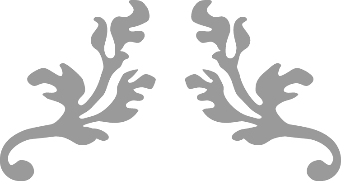 نماذج مسائلات للعام الدراسي 1445هـ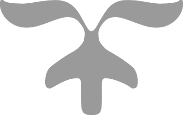 الهدف من السجل      ضبط وتوثيق انضباط الموظفين طوال اليوم الدراسي والتقيد بالتعليمات الواردة المنظمة للعمل لتحقيق الأهداف المنشودة وتحفيز المتميزين وتنبيه الموظفين إلى ما بدر منهم من تقصير وتجاوز لأنظمة العمل وتوجيههم إلى تلافي ذلك التقصير واتخاذ الإجراءات الرسمية معهم حيال ذلك .مساءلة موظف طلب الإفادة : المكرم /............................................................................... وفقه اللهالسلام عليكم ورحمة الله وبركاته،،،،،،، وبعد:اطلعتم على اللوائح والتعليمات المنظمة للعمل المدرسي ، بيد أنه بدر منكم يوم:.......... الموافق / /  14 ........................................................................................................................................................................................................................مدير المدرسة : ............................... التوقيع : ................... التاريخ : / / 1444 هآمل الإفادة خطياً :المكرم /مدير المدرسة وفقه اللهأقيدكم بأن :........................................................................................................................................................................................................................التاريخ : / / 14 ه اسم الموظف : .................... . 		 التوقيع : ..................... 3 . مدير المدرسة :يتجاوز عل المساءلة لنظامية العمل .ثبوت ما اشير إليه والرفع للبحث امر.يعتمد عدم قبول العذر ويتم اعطاءه (تنبيه شفهي  - تنبيه خطي -  لفت نظر ) التاريخ : / / 14 ه مدير المدرسة: ................................  التوقيع : ......................... ملاحظات هامة :1 . تستكمل الاستمارة من قائد المدرسة وإصدار القرار بموجبه .2 . إبلاغ الموظف بالإجراءات .3 . تحفظ صورة من المساءلة في ملف الموظف والرفع للمكتب التابعة له .4 . يعطى الموظف أسبوع لتقديم ما يؤيد عذره فإذا انقضا المدة الزمنية تستكمل الاستمارة ويتم اتخاذ الإجراءات دون النظر للعذر الذي يحضره مستقبلا .تنبيه شفوي لموظف السلام وعليكم ورحمة الله وبركاته وبعد ...بناءً على الصلاحية (13) والواردة في دليل الصلاحيات الممنوحة لمدير المدرسة بالقرار الوزاري رقم 37617168 وتاريخ 1 / 4 / 1437 ه ،  والتي تختص بمدير المدرسة اطلعتم على اللوائح والتعليمات المنظمة للعمل المدرسي ، بيد أنه بدر منكم يوم: ..................  الموافق / / 14 ه ...............................................وقد تقرر تنبيه المعلم :............. ...................وعلى ذلك أعطيا هذا التنبيه لعدم تكرار ذلك الختم يعتمد مدير المدرسة :التوقيع :التاريخ : صورة لملف الموظف مع التحية والتقدير صورة لمكتب التعليم / شئون الموظفين الأصل في ملف القرارات المدرسية تنبيه خطي الموظف:........................................السلام وعليكم ورحمة الله وبركاته وبعد ...بناءً على الصلاحية (13) والواردة في دليل الصلاحيات الممنوحة لمدير المدرسة بالقرار الوزاري رقم 37617168 وتاريخ 1 / 4 / 1437 ه ،  والتي تختص بمدير المدرسة اطلعتم على اللوائح والتعليمات المنظمة للعمل المدرسي ، بيد أنه بدر منكم يوم: ..................  الموافق / / 14 ه ...............................................وقد تقرر اعطاك تنبيه خطي لعدم تكرار ذلك  علما انه قد تم تنبيهك شفويا سابقا،،،الختم يعتمد مدير المدرسة :التوقيع :التاريخ : صورة لملف الموظف مع التحية والتقدير صورة لمكتب التعليم / شئون الموظفين الأصل في ملف القرارات المدرسية تعهـــــــــــــــــــــــد الموظف:...................................... السلام وعليكم ورحمة الله وبركاته وبعد ...بناءً على الصلاحية (13) والواردة في دليل الصلاحيات الممنوحة لمدير المدرسة بالقرار الوزاري رقم 37617168 وتاريخ 1 / 4 / 1437 ه ،  والتي تختص بمدير المدرسة اطلعتم على اللوائح والتعليمات المنظمة للعمل المدرسي ، بيد أنه بدر منكم يوم: ..................  الموافق / / 14 ه ...............................................المكرم /مدير المدرسة وفقه اللهأقيدكم بأنه لن يتكرر مني .........................................................................................................................................................................................الختم يعتمد مدير المدرسة :التوقيع :التاريخ : صورة لملف الموظف مع التحية والتقدير صورة لمكتب التعليم / شئون الموظفين الأصل في ملف القرارات المدرسية لفت نظرالموظف :.....................................................السلام وعليكم ورحمة الله وبركاته وبعد ...بناءً على الصلاحية (13) والواردة في دليل الصلاحيات الممنوحة لمدير المدرسة بالقرار الوزاري رقم 37617168 وتاريخ 1 / 4 / 1437 ه ،  والتي تختص بمدير المدرسة اطلعتم على اللوائح والتعليمات المنظمة للعمل المدرسي ، بيد أنه بدر منكم يوم: ..................  الموافق / / 14 ه ...............................................وقد تقرر لفت نظرك بعد تنبيهك شفويا وخطيا وكتابة تعهد بالعلم ،،،،وسيتم الرفع للمشرف الفني بتقصيرك وما بدر منك وبالاجراءات المتبعة.. الختم يعتمد مدير المدرسة :التوقيع :التاريخ : صورة لملف الموظف مع التحية والتقدير صورة لمكتب التعليم / شئون الموظفين الأصل في ملف القرارات المدرسية انــــــــــــــــــــــــــذارالموظف :.....................................................السلام وعليكم ورحمة الله وبركاته وبعد ...بناءً على الصلاحية (13) والواردة في دليل الصلاحيات الممنوحة لمدير المدرسة بالقرار الوزاري رقم 37617168 وتاريخ 1 / 4 / 1437 ه ،  والتي تختص بمدير المدرسة اطلعتم على اللوائح والتعليمات المنظمة للعمل المدرسي ، بيد أنه بدر منكم يوم: ..................  الموافق / / 14 ه ...............................................وقد تقرر انذارك لعدم تكرار ذلك ...وسيتم الرفع لمدير المكتب بتقصيرك وما بدر منك وبالاجراءات المتبعة.. الختم يعتمد مدير المدرسة :التوقيع :التاريخ : صورة لملف الموظف مع التحية والتقدير صورة لمكتب التعليم / شئون الموظفين الأصل في ملف القرارات المدرسية الاسمالتخصصالمستوى / الدرجةالرقم الوظيفيالعمل الحاليمالاسم أعضاء اللجنة الادارية التوقيع1وكيل الشئون التعليمية والمدرسية2وكيل الشئون الطلابية3الموجه الطلابي4رائد النشاط5معلم متميز6المساعد الاداريمالاسم أعضاء اللجنة الادارية التوقيع1وكيل الشئون التعليمية والمدرسية2وكيل الشئون الطلابية3الموجه الطلابي4رائد النشاط5معلم متميز6المساعد الاداريمالاسم أعضاء اللجنة الادارية التوقيع1وكيل الشئون التعليمية والمدرسية2وكيل الشئون الطلابية3الموجه الطلابي4رائد النشاط5معلم متميز6المساعد الاداريمالاسم أعضاء اللجنة الادارية التوقيع1وكيل الشئون التعليمية والمدرسية2وكيل الشئون الطلابية3الموجه الطلابي4رائد النشاط5معلم متميز6المساعد الاداريمالاسم أعضاء اللجنة الادارية التوقيع1وكيل الشئون التعليمية والمدرسية2وكيل الشئون الطلابية3الموجه الطلابي4رائد النشاط5معلم متميز6المساعد الاداري